George F. LongeneckerDecember 24, 1871 – October 4, 1897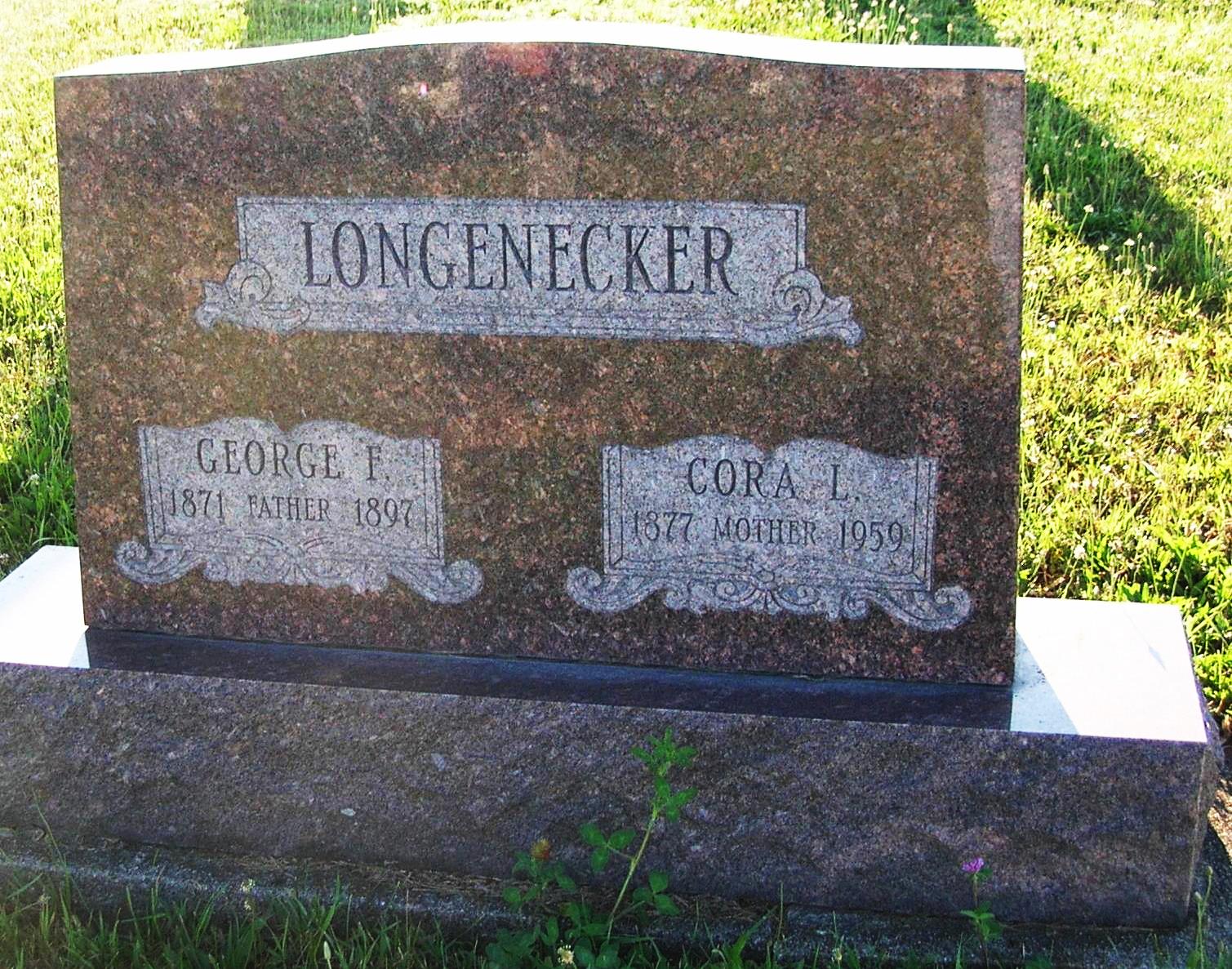 Photo by Jim CoxGeorge Longnecker died at his home four miles northeast of Bryant today, aged 24 years.  Funeral tomorrow at 10 o’clock.Portland Daily Commercial, Jay County, IN; October 4, 1897Contributed by Jim Cox